2019年江苏教育报刊总社招聘报名入口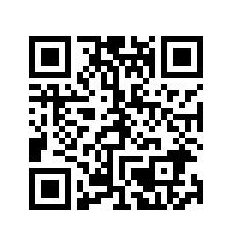 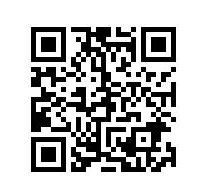 附件附件   江苏教育报刊总社2019年度
   非在编人员招聘计划表    江苏教育报刊总社2019年度
   非在编人员招聘计划表    江苏教育报刊总社2019年度
   非在编人员招聘计划表    江苏教育报刊总社2019年度
   非在编人员招聘计划表 序号招聘岗位招 聘 条 件招聘人数1文书档案管理档案学、汉语言文学、行政管理等相关专业，本科及以上学历，有相关工作经验者优先12文字编辑教育学、中文、新闻专业，文字功底、沟通能力较强，硕士及以上学历。有中小学教师资格证、教学经验者优先33文字编辑幼儿教育专业（含本科），有工作经验者优先（年龄35岁以下），硕士及以上学历14记者新闻学相关专业，本科及以上学历，有网络新闻采编实践经验者优先25美术编辑美术、设计专业，本科及以上学历16新闻采编、新媒体运营中文、新闻类相关专业，硕士及以上学历17网络视频编导编导视频及相关专业，本科及以上学历，有从业经验，有活动策划能力，文字能力强18会计会计专业，本科及以上学历，有会计从业资格证者优先1合 计11